Fleetwood Town Council 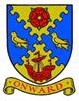 Onward to a Better FutureMembers of the Allotment Committee are required to attend the Committee Meeting to be held onMonday 22 November 2021 at 6.00 pm at the Council Office 122 Poulton Road Fleetwood FY7 7ARIrene Tonge (Clerk and RFO) – Signature:   Irene TongeAGENDAThe press and public are welcome to attend all committee meetings of Fleetwood Town Council.APPENDIX A – STANDING GUIDANCE FOR ALLOTMENTS COMMITTEE BUSINESS.1.	All decisions resulting in actions to be taken by council staff to be made from an agenda item, approved by majority vote, and brought in good time to carry out the committee’s request.2.	Action points may be given to office staff directly. Any actions for other individuals who are not committee members should be taken by a member to approach that person, i.e.: "The chairman to ask Cllr XX to assist with seeking volunteer to help with a maintenance task”3.	Any financial or legal issues to be discussed and agreed on, in an open and publicly accessible meeting of the committee. Decisions on these matters cannot be made by e-mail or in private meetings. Any issues or uncertainties should be referred to the clerk for advice.4.	All proposals involving a cost of over £300 normally require at least 3 quotes to be obtained, and sufficient time must be allowed for staff to obtain these quotes for committee to consider. There are exceptions to this under the council’s financial rules: existing suppliers of annual services etc. This list is not exhaustive, so for all proposals involving a cost, committee members should discuss with the clerk who will be happy to provide advice on the way forward.0009Opening of the meeting. Chairman 0010To receive apologies for absence.  Chairman0011To record Disclosable Pecuniary Interests from members (including their spouses, civil partners, or partners) in any item to be discussed. Committee members MUST NOT make representations or vote on the matter therein. Chairman0012To record Other (Personal or Prejudicial) Interests from members in any item to be discussed. Committee members should state if they need to bar themselves from discussion and voting on any related matters. Chairman0013To consider and approve the minutes of the Allotments Committee Meeting of the              20 October 2021 (enclosed). Chairman0014To ratify the proposal at an earlier FCM that Cllr Pilkington joins the Committee.Chairman0015The committee Chairman reminds all members to take note of the standing guidance at appendix A below. Chairman0016To note the updated budget sheet (enclosed). CEDO0017To consider and approve the maintenance of the leylandii trees bordering the Larkholme Avenue site. All0018To discuss the potential installation of toilet facilities at the Larkholme Avenue site. All0019To discuss the future of Plot 22. All0020To update the committee on Plot 11, which has been recently tenanted. CEDO0021To discuss and approve the action to be taken regarding any unworked plots. CEDO0022AOB. All0023To discuss and agree items for the next Agenda. All0024To consider and agree the date and time of next meeting. CEDO